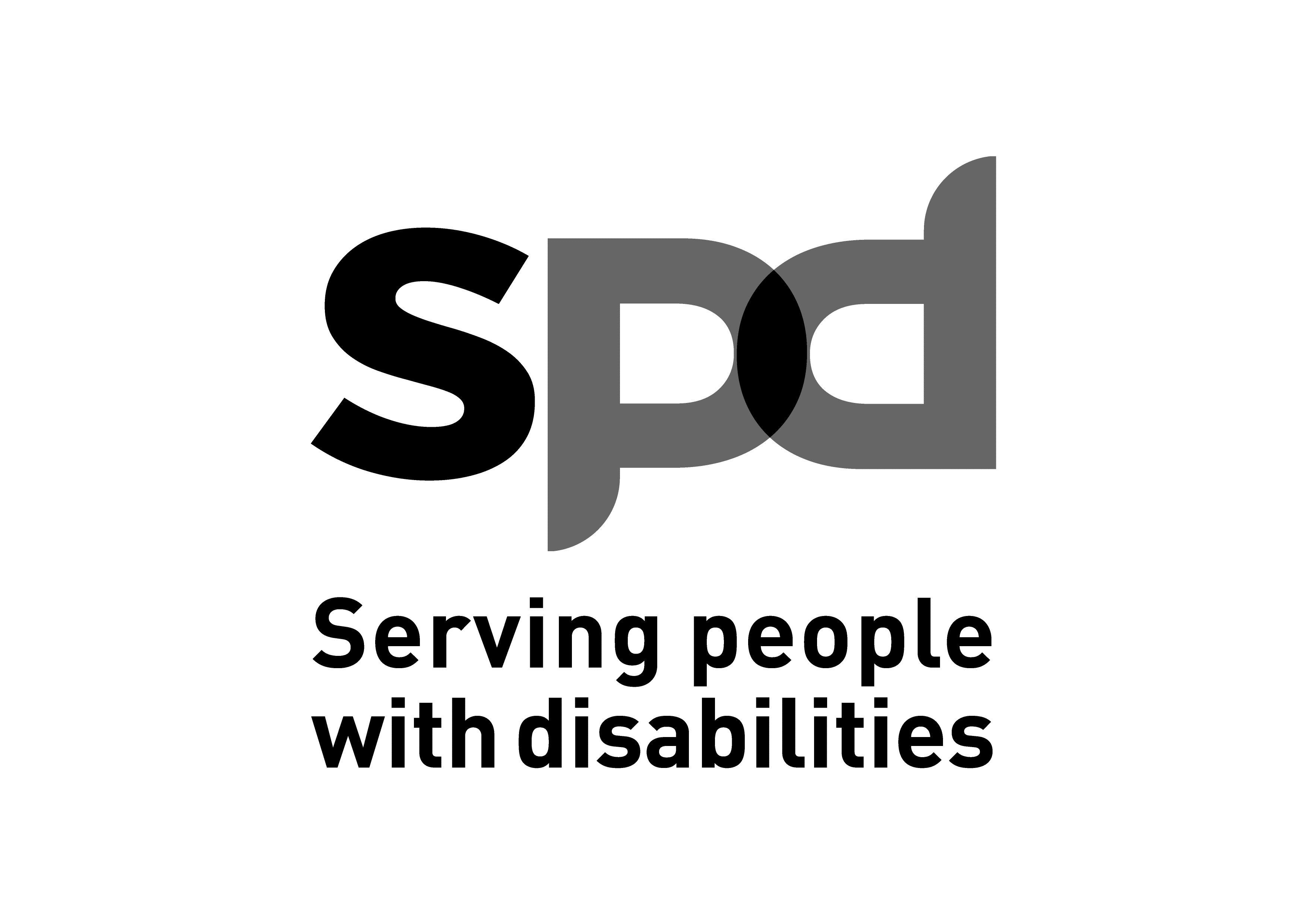 LETTER OF AUTHORISATION AND CONSENT TO RELEASE OF INFORMATIONI,   (Applicant’s Full Name),  (NRIC/Passport/FIN No)  hereby authorise every person, accreditation agencies, professional societies/associations, institutions of tertiary education, licensing authorities and their appropriate sources in authority in which I have been trained or practised, to release records and information concerning my professional qualifications, license, competency, character and other information pertaining to me to the representatives of the Human Resource Department, SPD (herein referred to as “HRD-SPD”). I authorise that the requested information and records be sent directly to HRD-SPD for their review and assessment in relation to the suitability of my employment.Human Resource DepartmentSPDNo. 2 Peng Nguan Street 
SPD Ability Centre
Singapore 168955E-mail Address: recruit@spd.org.sgI hereby release all persons from liability on account of such disclosure.I understand and consent that this authorisation given by me shall be binding for a period of one year following its completion and that a replicate of this authorisation be accepted with the same authority as the original.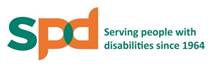 SPD Ability Centre
No. 2 Peng Nguan Street
Singapore 168955
Tel: 6579 0700   Fax: 6323 7008    SPD@Jurong
Blk 337,Jurong East Ave 1,  #01-1562 Singapore 600337
Tel: (65) 6665 1848SPD@Toa Payoh
Blk 249, Kim Keat Link, #01-83 
Singapore 310249
Tel: 6259 0669
Fax: 6251 0285SPD@Tampines
Blk 866 Tampines Street 83, #01-237, Singapore 520866
Tel: 6587 7611
Fax: 6785 8516 SPD@Bedok
Blk 522 Bedok North Ave 1, #01-312, Singapore 460522Tel: 6435 0252   Fax: 66948226EMPLOYMENT APPLICATIONEMPLOYMENT APPLICATIONEMPLOYMENT APPLICATIONEMPLOYMENT APPLICATIONEMPLOYMENT APPLICATIONEMPLOYMENT APPLICATIONEMPLOYMENT APPLICATIONInstructions:This is a data collection and declaration form for the purpose of recruitment and interview matters.  All fields are mandatory and kindly indicate “NA” if not applicable.PLEASE ATTACH YOUR RESUME WITH THIS APPLICATION FORM. Please bring along the originals of your identity card/passport, educational transcripts and certificates, NS certificate of service (if any) and/or other relevant supporting documents for our verification. It is your duty to ensure that the information provided is accurate to your best knowledge and that you do not leave anything out that might have the effect of making your application inaccurate, incomplete and/or otherwise misleading.  Instructions:This is a data collection and declaration form for the purpose of recruitment and interview matters.  All fields are mandatory and kindly indicate “NA” if not applicable.PLEASE ATTACH YOUR RESUME WITH THIS APPLICATION FORM. Please bring along the originals of your identity card/passport, educational transcripts and certificates, NS certificate of service (if any) and/or other relevant supporting documents for our verification. It is your duty to ensure that the information provided is accurate to your best knowledge and that you do not leave anything out that might have the effect of making your application inaccurate, incomplete and/or otherwise misleading.  Instructions:This is a data collection and declaration form for the purpose of recruitment and interview matters.  All fields are mandatory and kindly indicate “NA” if not applicable.PLEASE ATTACH YOUR RESUME WITH THIS APPLICATION FORM. Please bring along the originals of your identity card/passport, educational transcripts and certificates, NS certificate of service (if any) and/or other relevant supporting documents for our verification. It is your duty to ensure that the information provided is accurate to your best knowledge and that you do not leave anything out that might have the effect of making your application inaccurate, incomplete and/or otherwise misleading.  Instructions:This is a data collection and declaration form for the purpose of recruitment and interview matters.  All fields are mandatory and kindly indicate “NA” if not applicable.PLEASE ATTACH YOUR RESUME WITH THIS APPLICATION FORM. Please bring along the originals of your identity card/passport, educational transcripts and certificates, NS certificate of service (if any) and/or other relevant supporting documents for our verification. It is your duty to ensure that the information provided is accurate to your best knowledge and that you do not leave anything out that might have the effect of making your application inaccurate, incomplete and/or otherwise misleading.  Instructions:This is a data collection and declaration form for the purpose of recruitment and interview matters.  All fields are mandatory and kindly indicate “NA” if not applicable.PLEASE ATTACH YOUR RESUME WITH THIS APPLICATION FORM. Please bring along the originals of your identity card/passport, educational transcripts and certificates, NS certificate of service (if any) and/or other relevant supporting documents for our verification. It is your duty to ensure that the information provided is accurate to your best knowledge and that you do not leave anything out that might have the effect of making your application inaccurate, incomplete and/or otherwise misleading.  Instructions:This is a data collection and declaration form for the purpose of recruitment and interview matters.  All fields are mandatory and kindly indicate “NA” if not applicable.PLEASE ATTACH YOUR RESUME WITH THIS APPLICATION FORM. Please bring along the originals of your identity card/passport, educational transcripts and certificates, NS certificate of service (if any) and/or other relevant supporting documents for our verification. It is your duty to ensure that the information provided is accurate to your best knowledge and that you do not leave anything out that might have the effect of making your application inaccurate, incomplete and/or otherwise misleading.  Instructions:This is a data collection and declaration form for the purpose of recruitment and interview matters.  All fields are mandatory and kindly indicate “NA” if not applicable.PLEASE ATTACH YOUR RESUME WITH THIS APPLICATION FORM. Please bring along the originals of your identity card/passport, educational transcripts and certificates, NS certificate of service (if any) and/or other relevant supporting documents for our verification. It is your duty to ensure that the information provided is accurate to your best knowledge and that you do not leave anything out that might have the effect of making your application inaccurate, incomplete and/or otherwise misleading.  POSITION APPLIED FOR:FULL NAME as per NRIC/PassportHow did you find out about this position? SPD’s Website Online Portal – Online Portal – Online Portal – Online Portal – Online Portal –How did you find out about this position? Newspapers Referred by SPD Staff (Name:  Referred by SPD Staff (Name:  Referred by SPD Staff (Name:  Referred by SPD Staff (Name:  Referred by SPD Staff (Name: EDUCATION & RELEVANT PROFESSIONAL QUALIFICATIONS (Please attached all relevant certificates for verification)EDUCATION & RELEVANT PROFESSIONAL QUALIFICATIONS (Please attached all relevant certificates for verification)EDUCATION & RELEVANT PROFESSIONAL QUALIFICATIONS (Please attached all relevant certificates for verification)EDUCATION & RELEVANT PROFESSIONAL QUALIFICATIONS (Please attached all relevant certificates for verification)EDUCATION & RELEVANT PROFESSIONAL QUALIFICATIONS (Please attached all relevant certificates for verification)EDUCATION & RELEVANT PROFESSIONAL QUALIFICATIONS (Please attached all relevant certificates for verification)EDUCATION & RELEVANT PROFESSIONAL QUALIFICATIONS (Please attached all relevant certificates for verification)Name of School/ Institute & CountryName of School/ Institute & CountryFrom (dd/mm/yyyy)To (dd/mm/yyyy)Qualification ObtainedQualification ObtainedQualification ObtainedLANGUAGE PROFICIENCYLANGUAGE PROFICIENCYLANGUAGE PROFICIENCYSpokenSpokenWrittenWritten Fluent    Fair    Poor Fluent    Fair    Poor Fluent    Fair    Poor Fluent    Fair    Poor Fluent    Fair    Poor Fluent    Fair    Poor Fluent    Fair    Poor Fluent    Fair    Poor Fluent    Fair    Poor Fluent    Fair    Poor Fluent    Fair    Poor Fluent    Fair    PoorOTHER CERTIFICATES/ COURSES/ WORKSHOPS/ SEMINARSOTHER CERTIFICATES/ COURSES/ WORKSHOPS/ SEMINARSOTHER CERTIFICATES/ COURSES/ WORKSHOPS/ SEMINARSOTHER CERTIFICATES/ COURSES/ WORKSHOPS/ SEMINARSOTHER CERTIFICATES/ COURSES/ WORKSHOPS/ SEMINARSOTHER CERTIFICATES/ COURSES/ WORKSHOPS/ SEMINARSOTHER CERTIFICATES/ COURSES/ WORKSHOPS/ SEMINARSName of Course/ Workshop/ SeminarName of Course/ Workshop/ SeminarName of Course/ Workshop/ SeminarQualification/Certificate (if any)Qualification/Certificate (if any)Qualification/Certificate (if any)Year AttainedSCHOLARSHIPS/ PRIZES/ AWARDSState any scholarships you hold/ have held indicating type, duration, value and bond (if any).Indicate reason for any award or prize awarded or reason for breaking bond (if any)REPRESENTATIVE IN OTHER ORGANISATION/ASSOCIATION/SOCIETY State your role designation, organisation name and terms of service period (if any)Current SalaryMonthly Salary:  Annual Salary:  Annual Salary:  Expected SalaryMonthly Salary:  Annual Salary:  Annual Salary:  Notice Period Required:   MonthsEarliest Start Date (dd/mm/yyyy):REFEREES (Please give details of two (2) referees whom we may approach for reference check.)REFEREES (Please give details of two (2) referees whom we may approach for reference check.)REFEREES (Please give details of two (2) referees whom we may approach for reference check.)REFEREES (Please give details of two (2) referees whom we may approach for reference check.)REFEREES (Please give details of two (2) referees whom we may approach for reference check.)(1) Referee Name: Organisation Name: Designation:E-mail: Contact No:(2) Referee Name: Organisation Name: Designation: E-mail: Contact No: I confirm that the above referees have given consent to me to provide the above information to SPD for the purpose of performing reference check. I confirm that the above referees have given consent to me to provide the above information to SPD for the purpose of performing reference check. I confirm that the above referees have given consent to me to provide the above information to SPD for the purpose of performing reference check. I confirm that the above referees have given consent to me to provide the above information to SPD for the purpose of performing reference check. I confirm that the above referees have given consent to me to provide the above information to SPD for the purpose of performing reference check. Applicant’s Signature:Applicant’s Signature:Date: OTHERSOTHERSOTHERS1)Have you ever been detained by the police, CID, CPIB, any other government law enforcement institution or convicted in a court or law of Singapore or any country? (exclude parking offences)If yes, please provide details:        Yes         No2)Have you been or are you under any financial embarrassment which includes:Bankruptcy proceedings Undischarged bankrupt or a judgement debtorUnsecured debts and liabilities of more than 3 months of last-drawn paySigning of a promissory note or an acknowledgement of indebtedness       Yes         No       Yes         No       Yes         No       Yes         No3)Have you ever been discharged, suspended, dismissed or terminated by any of your previous employers?If yes, please provide details:        Yes         No4)Are you suffering from any medical condition, illness, disease, mental or physical impairment?If yes, please provide details:        Yes         No5)Do you have any relatives/friends or know anyone who is/are employee(s) or board member(s) of SPD? If yes, please state below:Name:        Relationship:         Yes         NoDECLARATIONDECLARATIONDECLARATIONDECLARATIONDECLARATIONDECLARATIONI,(Applicant’s Full Name)  (NRIC/ Passport/ Fin No.)hereby authorise the representatives of Human Resource Department in SPD, to collect and use the information collected in this application for the purposes of recruitment and employment. hereby authorise the representatives of Human Resource Department in SPD, to collect and use the information collected in this application for the purposes of recruitment and employment. hereby authorise the representatives of Human Resource Department in SPD, to collect and use the information collected in this application for the purposes of recruitment and employment. hereby authorise the representatives of Human Resource Department in SPD, to collect and use the information collected in this application for the purposes of recruitment and employment. hereby authorise the representatives of Human Resource Department in SPD, to collect and use the information collected in this application for the purposes of recruitment and employment. hereby authorise the representatives of Human Resource Department in SPD, to collect and use the information collected in this application for the purposes of recruitment and employment. I accept that the information will be treated with strictest confidence, and only be made available to the persons-in-charge for above-mentioned areas.I hereby declare that all the information and particulars provided above to SPD are true and correct in all aspects and I have not wilfully suppressed any material fact. I understand and accept that if any of the information given by me in this application is in any way false or incorrect, my application may be rejected, any offer of employment may be withdrawn, my employment with SPD may be terminated summarily or I may be dismissed from SPD.I accept that the information will be treated with strictest confidence, and only be made available to the persons-in-charge for above-mentioned areas.I hereby declare that all the information and particulars provided above to SPD are true and correct in all aspects and I have not wilfully suppressed any material fact. I understand and accept that if any of the information given by me in this application is in any way false or incorrect, my application may be rejected, any offer of employment may be withdrawn, my employment with SPD may be terminated summarily or I may be dismissed from SPD.I accept that the information will be treated with strictest confidence, and only be made available to the persons-in-charge for above-mentioned areas.I hereby declare that all the information and particulars provided above to SPD are true and correct in all aspects and I have not wilfully suppressed any material fact. I understand and accept that if any of the information given by me in this application is in any way false or incorrect, my application may be rejected, any offer of employment may be withdrawn, my employment with SPD may be terminated summarily or I may be dismissed from SPD.I accept that the information will be treated with strictest confidence, and only be made available to the persons-in-charge for above-mentioned areas.I hereby declare that all the information and particulars provided above to SPD are true and correct in all aspects and I have not wilfully suppressed any material fact. I understand and accept that if any of the information given by me in this application is in any way false or incorrect, my application may be rejected, any offer of employment may be withdrawn, my employment with SPD may be terminated summarily or I may be dismissed from SPD.I accept that the information will be treated with strictest confidence, and only be made available to the persons-in-charge for above-mentioned areas.I hereby declare that all the information and particulars provided above to SPD are true and correct in all aspects and I have not wilfully suppressed any material fact. I understand and accept that if any of the information given by me in this application is in any way false or incorrect, my application may be rejected, any offer of employment may be withdrawn, my employment with SPD may be terminated summarily or I may be dismissed from SPD.I accept that the information will be treated with strictest confidence, and only be made available to the persons-in-charge for above-mentioned areas.I hereby declare that all the information and particulars provided above to SPD are true and correct in all aspects and I have not wilfully suppressed any material fact. I understand and accept that if any of the information given by me in this application is in any way false or incorrect, my application may be rejected, any offer of employment may be withdrawn, my employment with SPD may be terminated summarily or I may be dismissed from SPD.Applicant’s Signature: _______________________________________________Applicant’s Signature: _______________________________________________Applicant’s Signature: _______________________________________________Applicant’s Signature: _______________________________________________Date: _________________________Date: _________________________Signed by:  Date: (Signature & Name)